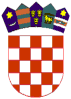      R E P U B L I K A    H R V A T S K A    KRAPINSKO ZAGORSKA ŽUPANIJA       OPĆINA SVETI KRIŽ ZAČRETJEKLASA: 990-01/23-01/001URBROJ:  2140-28-01-23-3Sveti Križ Začretje, 12.06.2023.POZIV NA PRIJAVU ŠTETE OD PRIRODNE NEPOGODE – KLIZANJE, TEČENJE, ODRONJAVANJE I PREVRTANJE ZEMLJIŠTAŽupan Krapinsko-zagorske županije donio je dana 12. lipnja 2023. godine Odluku o proglašenju prirodne nepogode – klizanje, tečenje, odronjavanje i prevrtanje zemljišta za područje Općine Sveti Križ Začretje, KLASA: 920-11/23-01/07, URBROJ: 2140-02-23-3. Temeljem navedene Odluke, Općinsko povjerenstvo za procjenu štete od prirodnih nepogoda poziva oštećenike, vlasnike građevina i zemljišta, koji uslijed obilnih kiša imaju aktivirana klizišta velikih razmjera, da prijave štetu od prirodne nepogode u periodu od 13. lipnja do 19. lipnja 2023. godine.Prijavljuju se štete nastale uslijed obilnih padalina tijekom mjeseca svibnja 2023. godine.Sukladno članku 25. Zakona o ublažavanju i uklanjanju posljedica prirodnih nepogoda (NN 16/19), oštećenik prijavljuje štetu na imovini na propisanom obrascu, najkasnije u roku od 8 dana od dana donošenja Odluke o proglašenju prirodne nepogode.Prijave se zaprimaju svaki radni dan od 07:00 do 15:00 sati u prostorijama općine, najkasnije do 19. lipnja (ponedjeljak)  do 15 sati.Šteta se prijavljuje na zakonski propisanom obrascu  (Obrazac PN), a uz navedeni obrazac oštećenici prilažu:Presliku osobne iskaznicePresliku kartice tekućeg računaFotodokumentaciju oštećenja.OPĆINSKO POVJERENSTVOZA PROCJENU ŠTETE OD PRIRODNIH NEPOGODA